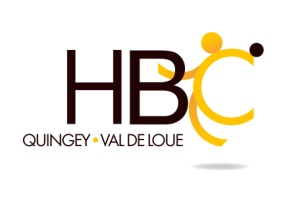 Identité de l’adhérent :° Madame  ° Monsieur   Nom :………………………………………     Prénom :…………………………………Date de Naissance : ………………………..Adresse complète domicile :……………………………………………………………………………....................Contact :Tel domicile :……………………………………..	Tel portable :……………………………………………..Tel portable père : ………………………………       Tel portable mère :……………………………………….Mail(s)* : ………………………………………………………………………………………………………….               …………………………………………………………………………………………………………....*afin de recevoir les convocations de matchs, annulation ou modification des entrainements.Personne à contacter en cas d’urgence :Nom, Prénom, Téléphone :…………………………………………………………………………………………Signature de l’adhérent majeur. Autorisation parentaleNom :……………………………….  Prénom :……………………..     °Père   °Mère   °Tuteur légalAutorise mon enfant désigné ci-dessus à adhérer au HBC Quingey Val de Loue pour toutes les activités proposées et à prendre place dans une voiture particulière afin d’effectuer les déplacements nécessités par les compétitions sportives officielles amicales ou de loisirs au cours de la saison.Publication de mon image (ou de mon enfant mineur) :Autorise, sans contrepartie financière, la diffusion à titre non commercial des photographies et vidéos réalisées dans le cadre de l’activité du club où figure mon enfant. Ces images seront utilisées pour la promotion du handball et de notre club.Quingey le …… /……. /……..			Signature de l’adhérent majeur ou du représentant légal								Précédée de la mention « Lu et Approuvé »